PORTMAN HUNT BRANCH OF THE PONY CLUBOPEN ARENA EVENTING COMPETITION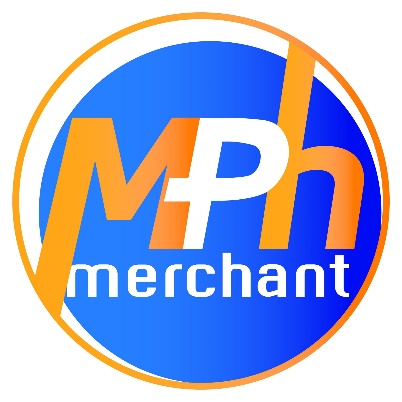 AT DORSET SHOWGROUND, WEST STOUR, GILLINGHAM, SP8 5RJ. SATURDAY, 22ND FEBRUARY, 2020OPEN TO EVERYONECLASSESClass 1: 60-65cm. Kindly sponsored by MPH Plumbing and Heating SuppliesRiders any age. Individuals and teams. Pony club members only. Cup to highest placed Portman PC member.Class 2: 70-75cm. Kindly sponsored by The Fox Inn, AnstyRiders any age. Individuals and Teams. Cup to highest placed Portman PC memberClass 3: 80-85cm. Kindly sponsored by Milton Abbey SchoolRiders any age. Individuals and Teams. Cup to highest placed Portman PC memberClass 4: 90-95cm. Kindly sponsored by Fippenny Garage, Okeford FitzpaineRiders any age. Individuals and Teams. Cup to highest placed Portman PC memberClass 5: 100-105cm. Kindly sponsored by Gibbs Marsh Veterinary ServicesRiders any age. Individuals only. Cup to highest placed Portman PC memberENTRY FEES: £15 per individual. £20 late entry and an additional £3 per rider for first aid cover. Entries will be accepted on a first come, first served basis. Later classes may be run under floodlights. Entries online only please follow this link www.equoevents.co.uk. We will accept late entries on the day providing the classes are not full but we do advise you check the website or with the Entries Secretary before setting out! Horses are not to compete in the same class more than once in a day and not to compete in the more than 2 classes.NO REFUNDS after closing date. Please read the Rules and Regulations on next page very carefully.START TIMES: Start times will be posted on the Portman Pony Club website by 6pm on Thursday 20th February 2020 www.portmanponyclub.co.uk ORGANISERS: Alison and Phoebe Clare Email:  nicholas.clare07@btinternet.comENTRIES SECRETARIES: Linda and Rowena Jones Email: linda.jones121@btinternet.comPREFERRED METHOD OF COMMUNICATION. Tel: 01258 880006 (any time). Mobile: 07917567141 ON THE DAY ONLY.PRIZES: Rosettes:  Individuals to 8th and Teams to 4th place, if sufficient entries, there will be open and PC sections. RULES AND REGULATIONS 1. The competition will be a single round with two phases: a course of show jumps and one of simulated XC fences some of which may have a knock down top rail. The aim is to achieve a clear round in both phases as close to the XC optimum time as possible. The winner will be the Individual/Team with a clear round and the fewest time penalties.2. A rider may only compete once in a team and the team must consist of 3 or 4 different rider/horse combinations. A rider may compete more than once in a class on a different horse/pony. A horse/pony may only compete once per class. 3. Pony club or mixed teams allowed.4. Cross country colours or show jackets are permitted. No jewellery is allowed. 5. Body protectors and hats are compulsory for this competition and must meet the Pony Club standards for 2019. 6. Items of tack and saddlery must comply with Pony Club regulations. No stop watches allowed. Whips must not exceed 75cm in length. 7. Objections must be made to the Secretary within 5 minutes of the end of the class in writing with a £20 deposit. 8. A proportion of the entry fee will only be refunded if a vet’s or doctor’s certificate is produced. The Organisers reserve the right to retain £3 per entry should the event be cancelled. 9. The Organisers may, at their discretion, alter the schedule/rules as required. 10. The Judge’s decision is final. Penalties 1st Refusal, run-out, circle/crossing tracks or disobedience 4 faults. 2nd Cumulative refusal, run-out, circle/crossing tracks or disobedience 8 faults. 3rd Cumulative refusal, run-out, circle/crossing tracks or disobedience Elimination. Displacement of pole or fence which has been jumped that is able to be knocked down 4 faults. First fall of rider 8 faults; second fall Elimination. Fall of horse and rider Elimination. For every commenced second over or under the optimum time is 1 penalty. In the event of a tie the slower time closest to the optimum will win. Legal Liability 1. Save for death or personal injury caused by the negligence of the organisers, or anyone for whom they are in law responsible, neither the organisers of this event or the Pony Club nor any agent, employee or representative of these bodies, nor the landlord or his tenant, accepts liability for any accident, loss, damage, injury or illness to horses, owners, riders, spectators, land, cars, their contents and accessories, or any other personal property whatsoever, whether caused by their negligence, breach of contract or in any other way whatsoever. Entries are only accepted on this basis. 2. The organisers of this event have taken all reasonable precautions to ensure the health and safety of everyone present at this event. For these measures to be effective, everyone must take all reasonable precautions to avoid and prevent accidents. They must obey the instructions of the organisers and all officials and stewards. A HUGE THANK YOU MUST GO TO OUR MAIN SPONSORMPH PLUMBING AND HEATING AND ALL THE CLASS SPONSORS!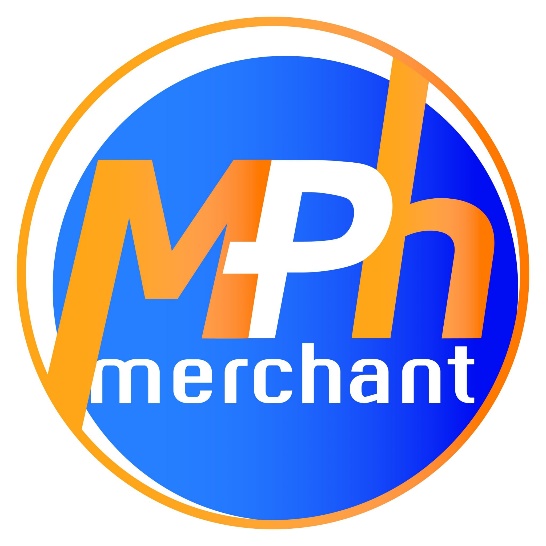 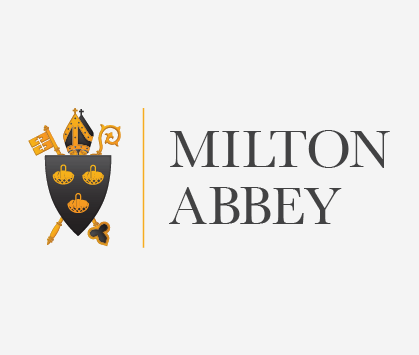 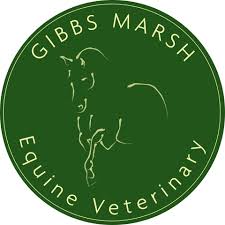 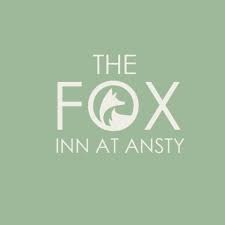 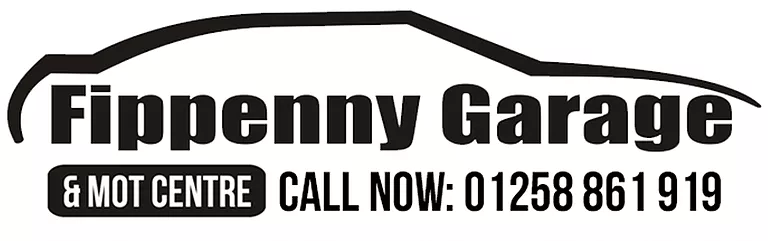 